Refilling Date Labels: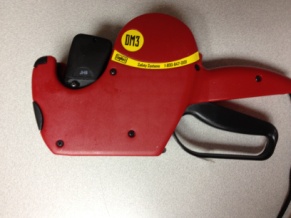 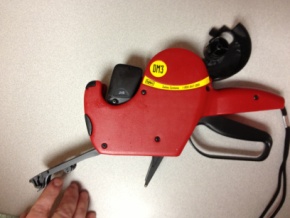 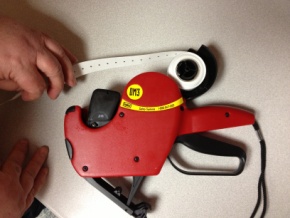 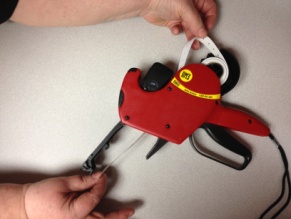 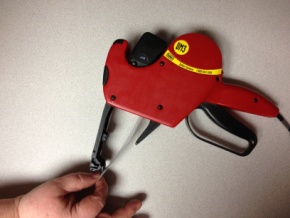 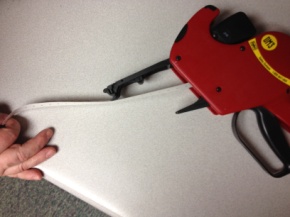 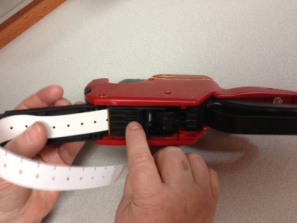 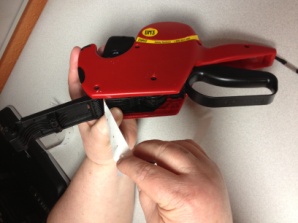 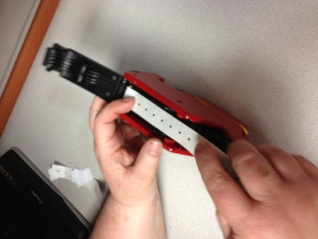 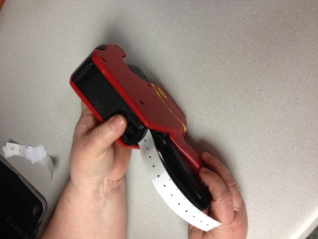 Refilling Ink Roller: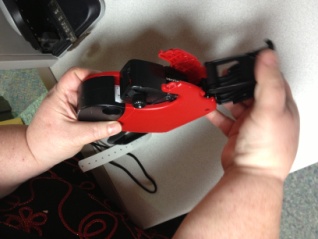 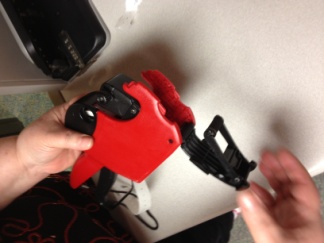 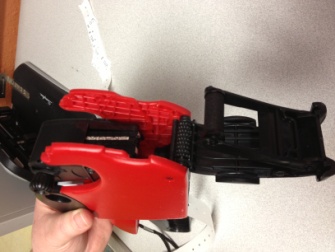 Setting the Date: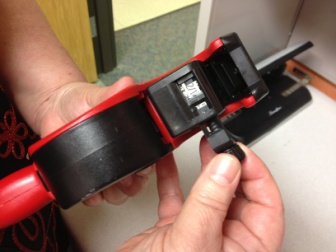 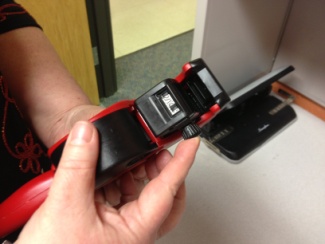 